Week 1Text types and Literary Texts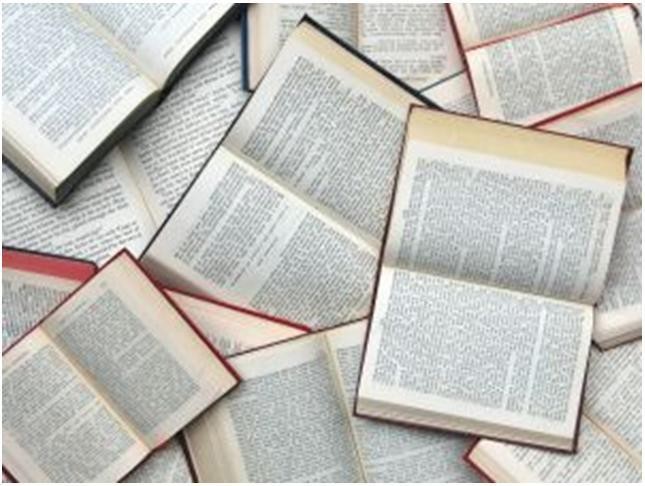 ‘Types of texts’ and youThroughout the year you will come across many different ‘types of texts’, not only in this English course, but in many of your other subjects, as well as in your everyday life, texts are all around you!!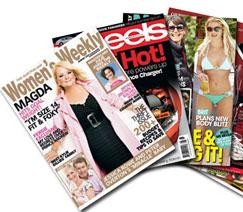 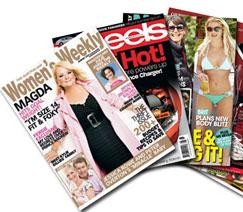 Before we have a look at the different ‘types of texts’ that we will get you to work with in English, we want you to have a think about the ‘types of texts’ that you have read in the past two months. For example, have you read a novel? Do you read the newspaper (either online or paper version), magazines or comics?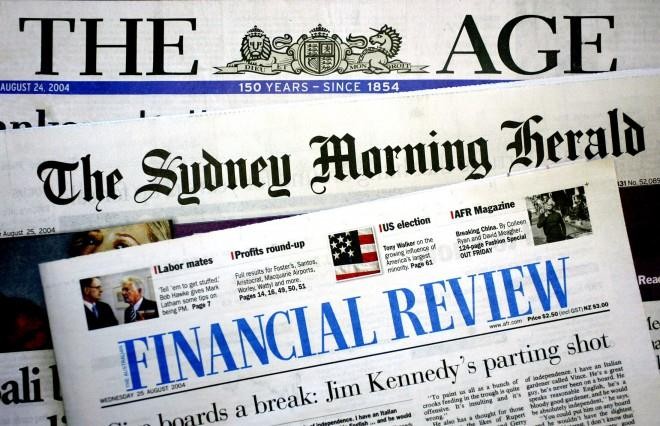 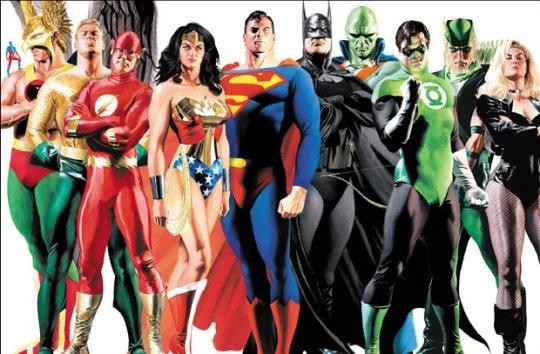 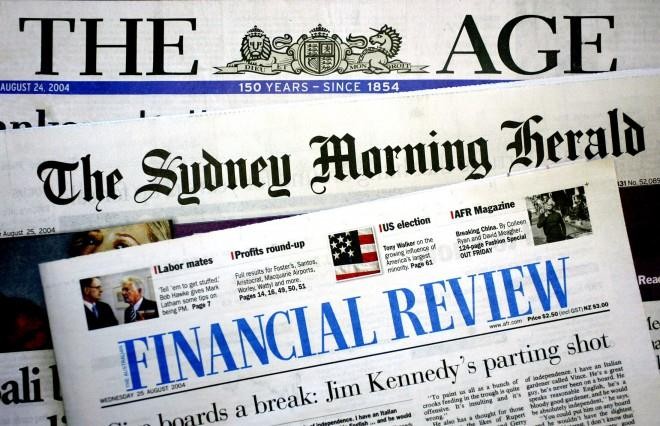 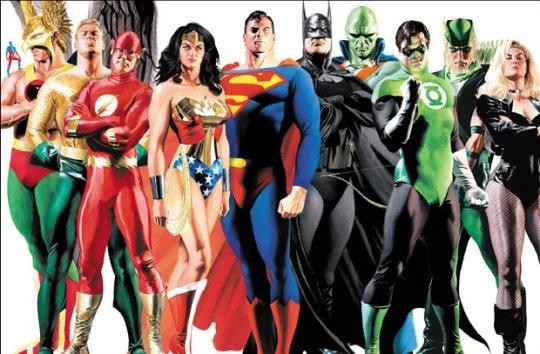 List the ‘types of texts’ that you have read below and provide examples of them.These are the text types that we will be looking at throughout the year:Literary texts –Novels and short storiesPoetryPlaysNarrative filmsPersuasive texts –EditorialsLetters and emails to the editorOpinion piecesOpinion writing onlineInformative texts –New reportsBiographical textsDocumentary filmsVisual, multimedia and digital texts –Visual can include; cartoons, photographs, posters, charts, graphs, tables and other visual aidsMultimodal texts can include; advertisements and television current affairs programsDigital texts can include; e-texts, websites and social networking sitesTexts at workA text is a form of spoken, written or visual communication which is to convey meaning to an audience. A text could be – factual, literary, visual, media and everyday texts. Texts include – novels, poems, newspaper articles, films, reviews, jokes, cartoons, comic strips, advertisements, emails, scripts, diaries, letters, paintings, posters, photographs, brochures and autobiographies.The choice of words in a written text enables the writer to introduce certain attitudes and feelings: for example, anger, informative, irony, genuine, sympathetic, critical or joyful. These attitudes and feelings form the tone of the text. It is through the writer’s tone that the emotional message of the text is communicated to the audience.Activity 2: Identifying purpose and audience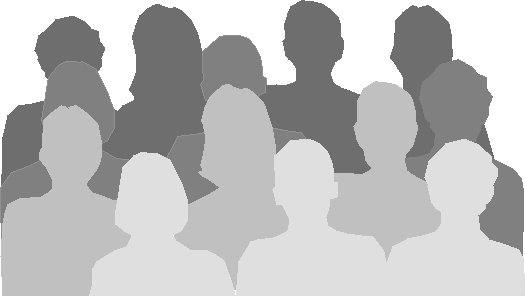 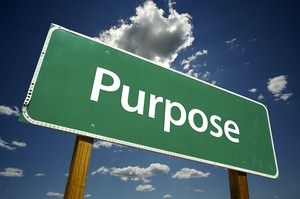 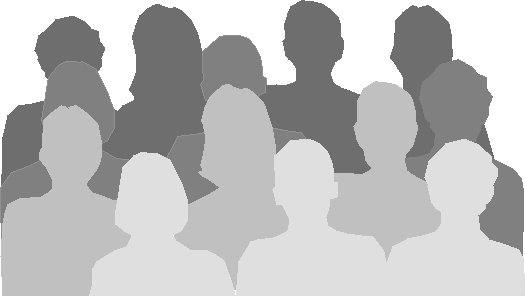 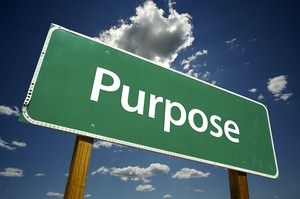 Before we go any further it’s important to introduce you to some of the key terms and phrases that you will come across throughout the year. This will assist you in completing tasks throughout the year.Key Terms:Analyse – examine texts in detail in order to show the meaningCompare – emphasise similarities and differences between two or more textsContrast – compare by showing the differences Demonstrate – show or explain; use evidence to prove Discuss – write in detail, giving arguments for and againstExplain – make clear the cause or reason, giving evidence in supportExpress – show clearly in writingExtend – give more detail; go further beyondGeneralise (make a general statement) – make a summary statement about information given, without specific detailsGive evidence – include detail from text to supportIdentify – give the name, nature, characteristics, etc. of a person or thingIllustrate – make clear in writing, using examplesInterpret – explain the significance of the information given Justify – show to be right by using convincing evidence Quote – repeat words or data exactly from an original sourceReview – examine (or re-examine) and discuss critically, usually in a written accountSummarise – choose the key points and express them in a shorter, clearer formWords you will come across throughout your weekly work: Autobiography – the story of a person’s life, written by themselves Biography – the story of a person’s life, written by anotherBroadsheet – a newspaper with a large format and regarded as more ‘serious’ than a tabloidCaricature – a depiction of a person in which distinguishing characteristics are exaggerated, usually for comic effect or to ridiculeCharacterise – to build a picture of a character for the reader Colloquial – language used in ordinary conversations, not formal Context – the circumstances that form the setting for an eventConvince – to cause someone to think differently; to believe in, agree with or accept an ideaCriticism – the expression of disapproval of someone or something; a critical assessment of a textEmphasis – special importance given to an idea, or stress laid on a word or words in speechGeneralisation – a broad statement made by inferring something from specific cases. For example ‘all dogs are vicious’.Genre – a style or category of textMetalanguage – a set of terms used for the description or analysis of how language is being usedMetaphor – language that makes a comparison by stating that one thing is another, in a non- literal sense. For example, ‘he is the giant of the team’.Narrator – the person telling a story in textsPersuade – to provide sound reasoning or argument; convincing and effectivePlot – the events of a storyProtagonist – the main character in a textRebuttal – ideas and evidence presented to contradict or nullify an opposing argumentRepetition – the act of repeating or restating a word or phraseSensationalism – in journalism, the practice of focusing on one shocking or curious aspect of a story that may not be the main pointSimile – language that makes a comparison by stating that one thing is like another. For example, ‘he was as brave as a lion’.Stereotypes – assumptions about groups of people that may not be trueSubplot – a secondary story that is told alongside, and usually connected to, the main plotTabloid – a newspaper with pages half the size of a broadsheet, popular in style and dominated by sensationalist storiesTarget audience – a group for whom a text is designed or intendedThemes – the main idea of a text, for example a novel or film might explore themes such as growing up, bravery or relationshipsEVERYDAY WORDSIdentify all the new words that you have encountered during the lesson, and list them in the left hand column.Over the next 24 hours, use the words as much as possible in your conversations.Record how you used the word, and note how you would explain the word to others.Be sure to continue using the words whenever you can throughout the next few days.EVERYDAY WORDSIdentify all the new words that you have encountered during the lesson, and list them in the left hand column.Over the next 24 hours, use the words as much as possible in your conversations.Record how you used the word, and note how you would explain the word to others.Be sure to continue using the words whenever you can throughout the next few days.Learning about different ‘literary texts’Novels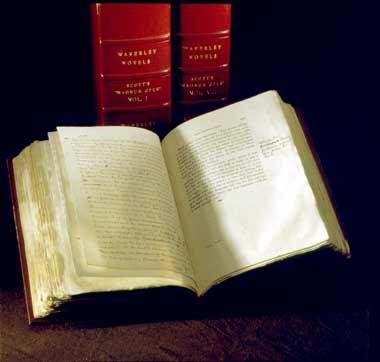 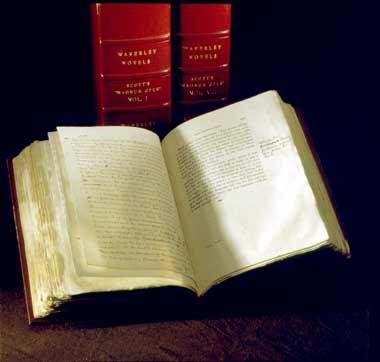 A novel is a piece of writing that is imagined or invented and allows us to enter the worlds and lives of the characters. But what exactly is a novel you ask?A novel is made up of many elements and it is more often than not an imaginative narrative, which tells a story (plot) of imagined people’s lives (characters). Also, many novels explore broad ideas (themes) and an author conveys a message to the reader about these ideas.Elements of a novelPlot – the action of the story, what actually happens and/or takes place. Orientation – Complication – Rising action – Climax – Resolution.Characters – many novels tell the story of an ordinary or believable main character, who is often referred to as the protagonist.Theme – the theme is what the novel is about, it is not a summary of the events that take place throughout the novel. The theme is the main idea, problem or message expressed through the plot and characters.Background or setting – this is the time in history, and the geographical location in which the novel unfolds. However, for some novels the background or setting does not play a big part in the narrative, whereas, in others it is an essential part of the narrative. For example, in Harry Potter and the Philosopher’s Stone the setting is particularly important – Hogwarts School of Witchcraft and Wizardry, Platform 9 ¾ and the Forbidden Forest present a vastly different world from the one we live in.Language – it is important to note that the themes of a novel are also explored by the language the author uses. When reading a novel it is important to understand the style of the text, this means looking at the tone, language, sentence structure and imagery that is used by the author, as well as who the target audience is and the purpose of the novel.Other things to consider while reading your next novel –What does the novel reveal about the age, gender, society or culture of the author?Is the author presenting a biased point of view of events, characters or places?Short storiesA short story has all of the features of a novel, but as it is in a short self-contained form, it does not have the luxury of unlimited words. A short story deals with a single event or situation, and as a result every word must be carefully chosen to create the overall impression the author wants to achieve.The Honey Thief: short storyThe Honey Thief is a collection of short stories from Afghanistan, written by Najaf Mazari andRobert Hillman. ‘Tenderly evocative’, ‘poetic’, ‘dreamy’, ‘wise’ and ‘imaginative’ are not usually the first words to enter our minds when thinking of Afghanistan, however, these words exactly describe the ideas and emotions stirred by this poignant story of a young boy and his insightful grandfather in the harsh landscape of Afghanistan. Najaf Mazari, a young shepherd boy who eventually became a master rugmaker, witnessed truly terrible things in Afghanistan. However, instead of letting hatred and violence consume him, he was able to transform these potentially soul-destroying emotions into hope. By 2001, Mazari fled the repression and brutality of the Taliban, and sought refuge in Australia. Mazari explains the optimism and charm of his writing with these words, ‘…I chose peace over fighting. I had seen enough bloodshed to turn me away from war forever. In my writing, I try to show how peace calls for more imagination than war. Once you can imagine peace, war seems primitive.’Read the excerpt below from ‘The most intelligent of creatures’ taken from The Honey Thief,and then answer the questions on the following page.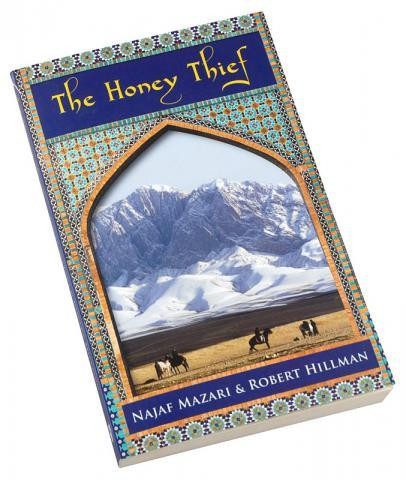 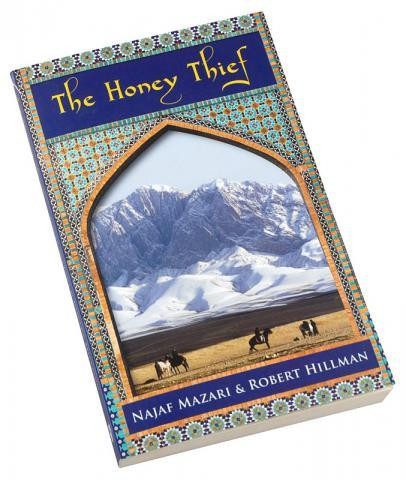 Activity 3: Short story analysisPoetryUnlike many other types of literary texts, poems often do not have a narrative; they do not tell full stories. Instead, poems often seek to create an impression, or to evoke an emotion. While poetry can be very flexible, and much of the challenge and enjoyment of poetry comes from the lack of absolute rules, you should be aware of some common features of poetry. In order to be able to understand poetry, it helps to understand form, voice, metre, rhyme and imagery.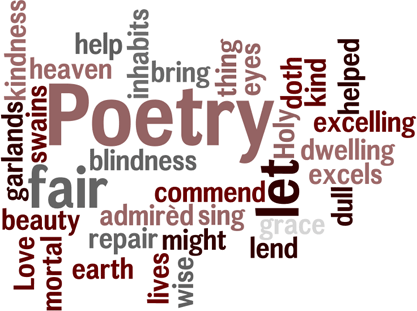 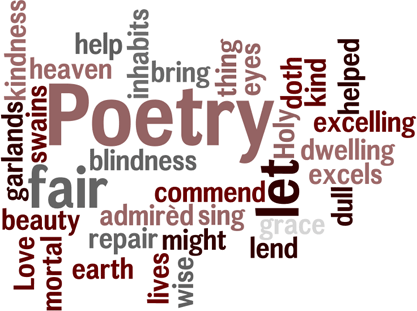 PlaysThe main characteristic that distinguishes plays from the other literary forms that we have looked at so far, is that plays are written to be performed. Most modern plays are performed in theatres and on stages with sets that re-create the play’s location, and with actors that play out the action and deliver the dialogue. One interesting consequence that happens when staging a play is what happens to the narrative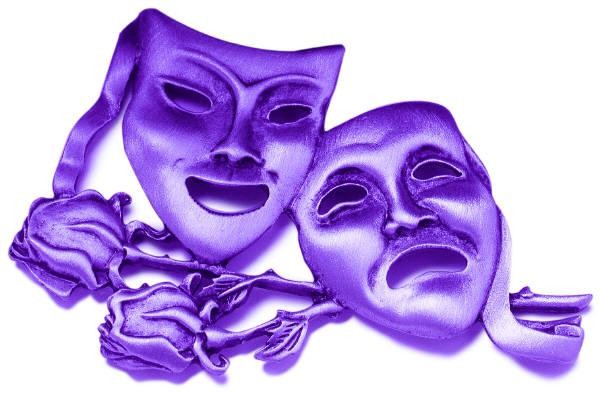 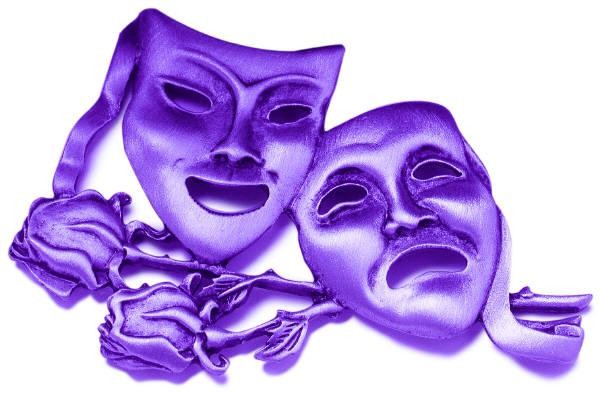 voice. While the audience is able to see what the characters are like and what the play is about through the characters, their dialogue and their actions, there is usually no narrator to guide the audience. Therefore, without a narrator to help the audience, the playwrights need to make careful choices to convey information about the characters and story.Narrative FilmsStudying narrative films requires you to think about the film-making process, in particular the collaborative nature of film-making. Whilst a novel is written by an author working in relative isolation, a film is a group effort, as the director is responsible for most of the stylistic and structural choices. However, it is also important to consider the influence of the screenwriter, producer, cinematographer, set designer, costume designer and editor.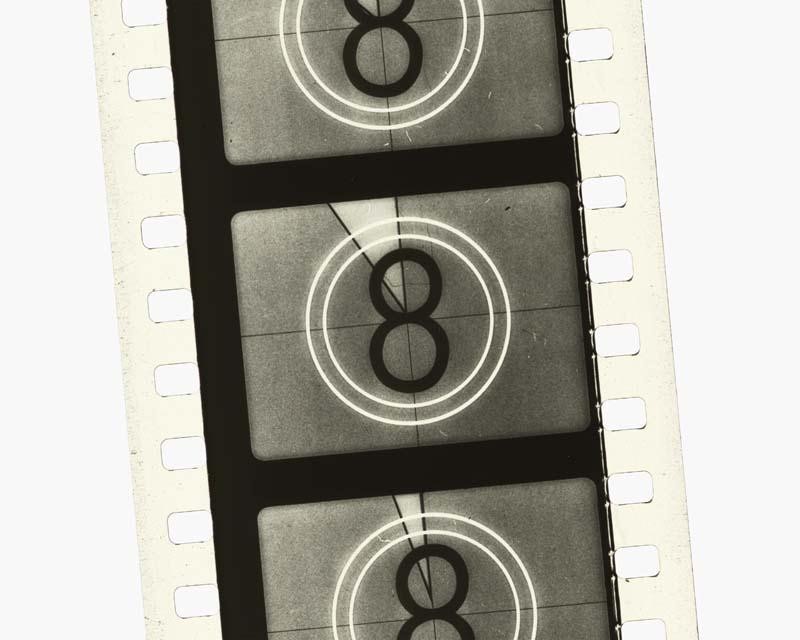 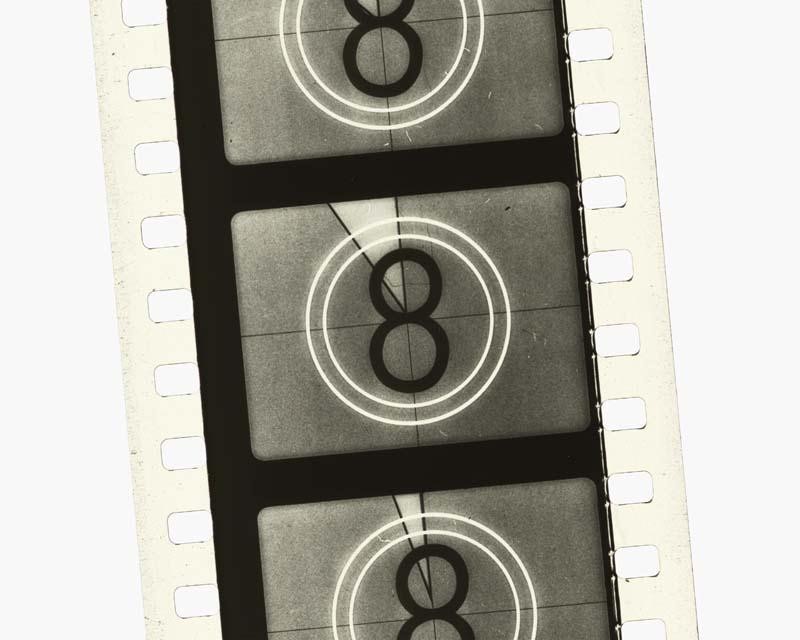 Genre‘Genre’ is a French word that means kind or type. All literary texts can be categorised into different genres – fantasy, crime, romance, horror and Sci-Fi.All genres have their own common features and characters that are particular to that genre. For example, a fantasy text has a world of dragons, ogres, giants, heroes, heroines, witches and wizards. The Harry Potter series would fit into this genre.Can you think of any other genres? If so list them below and the literary texts that they relate to.Activity 4: Genres in ActionCharacters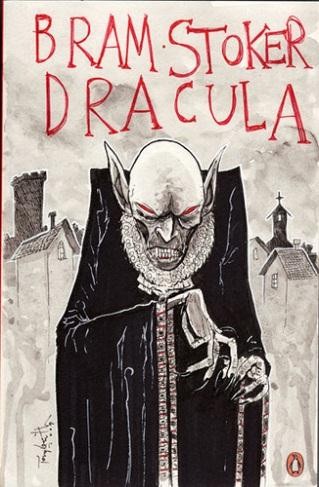 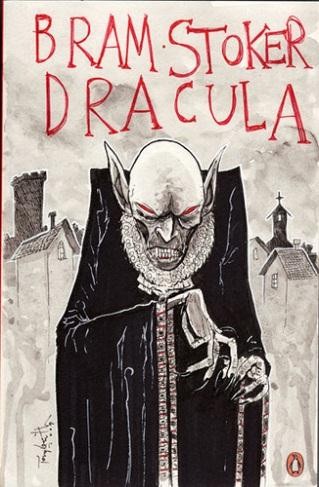 Using the examples below we would like you to create a fictional creature or character of your own that belongs to one of the genres listed on the following pages. You need to ensure that you make your character interesting by providing details about the character’s appearance.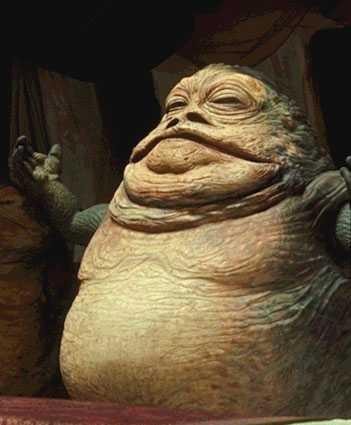 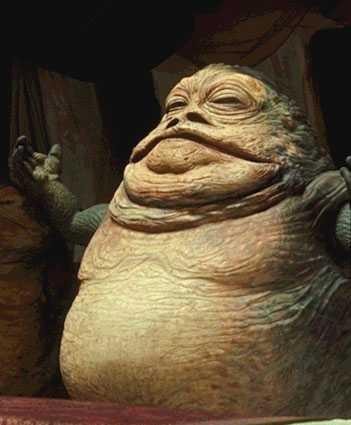 In order to help you write your character description it is important that you use adjectives, all good writers use adjectives to make their subjects more interesting to the reader. An adjective adds colour, shape, size, strength, feeling or some other quality to a noun.Activity 5a: Writing in detail – using expressive adjectivesActivity 5b: Writing in detail – my character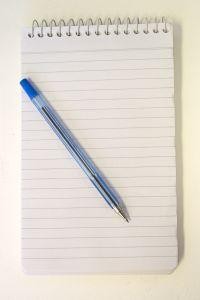 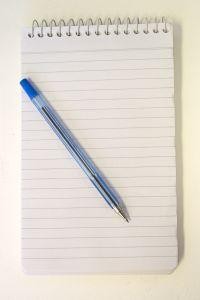 For content:ReferencesJohnstone Ryan & Horne Michael, Oxford Year 10 English Australian Curriculum, Oxford University Press, 2012 O’Shea Rosemary, Insight English Skills 10, Insight Publications Pty Ltd, 2011Ramsey Margaret, The Complete Guide to English Usage for Australian Students, Nelson Cengage Learning, 2011 Sadler Rex & Sadler Sandra, Complete English Basics: A class and homework course 4, 2nd Edition, Macmillan Education Australia Pty Ltd, 2011For images:http://learn-english-india.blogspot.com.au/2012/01/importance-of-english-language.html http://www.transpositions.co.uk/2010/10/are-labels-useful-or-why-im-not-sure-aboutchristian- literature/http://www.acpmagazines.com.au/magazines.htm http://janellemccullochlibraryofdesign.blogspot.com.au/2012/06/is-this-week-end-of-print-media.html http://www.reddskull.com/http://www.netrafic.com/blog/your-audience-is-your-priority/ http://lifeinthefastlane.com/2012/09/purpose/ http://pogomonster.wordpress.com/2011/07/10/reflections-on-finishing-another-novel/ http://ecodirectory.com.au/business/new-internationalist-shop/honey-thief http://soulfulinsights.blogspot.com.au/2012/06/poetry.html http://www.freewebs.com/midmichfamilytheatre/graphics.htm http://blog.crowdfunder.co.uk/2010/11/04/the-success-of-crowdfunding-films/ http://en.wikipedia.org/wiki/File:JabbaTheHutt.jpg http://www.flickr.com/photos/24905220@N00/3402406560/ http://bioeventspr.com/tag/event-planning-2/Checklist . . .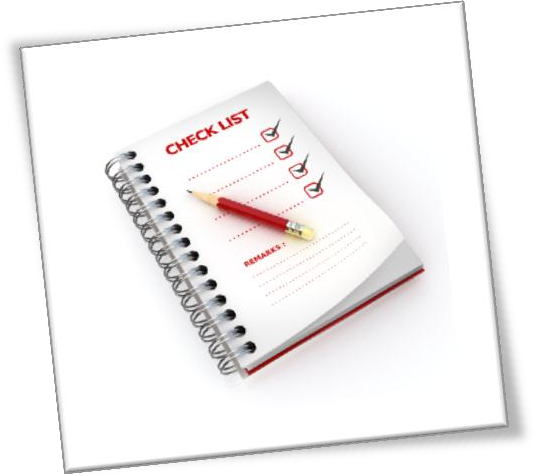 This week I have attached and sent the following to my teacher: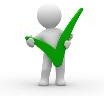 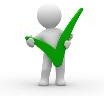 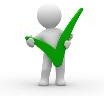 SUBJECT	EnglishMODULE	A	WEEK	TEACHER		PLEASE CHECK THAT YOU HAVE ATTACHED:REVIEW, REFLECT AND ASKTEACHER’S COMMENTSSome great things about your work were:Please consider doing the following next time:Text TypeExampleMagazineWho Weekly1: Write down the purpose and audience for each of the following texts.A school reportPurpose:Audience:A letter to the editor of a newspaperPurpose:Audience:A car manualPurpose:Audience:A travel brochure about travelling to AsiaPurpose:Audience:Nursery rhymesPurpose:Audience:A television guidePurpose:Audience:The blurb on the back cover of a novelPurpose:Audience:A restaurant menuPurpose:Audience:A film scriptPurpose:Audience:2: Reflect back over the texts that you identified earlier in Activity 1 and see if you can identify the purpose and audience that they are trying to target.1: Write down the purpose and audience for each of the following texts.A school reportPurpose:Audience:A letter to the editor of a newspaperPurpose:Audience:A car manualPurpose:Audience:A travel brochure about travelling to AsiaPurpose:Audience:Nursery rhymesPurpose:Audience:A television guidePurpose:Audience:The blurb on the back cover of a novelPurpose:Audience:A restaurant menuPurpose:Audience:A film scriptPurpose:Audience:2: Reflect back over the texts that you identified earlier in Activity 1 and see if you can identify the purpose and audience that they are trying to target.1: Write down the purpose and audience for each of the following texts.A school reportPurpose:Audience:A letter to the editor of a newspaperPurpose:Audience:A car manualPurpose:Audience:A travel brochure about travelling to AsiaPurpose:Audience:Nursery rhymesPurpose:Audience:A television guidePurpose:Audience:The blurb on the back cover of a novelPurpose:Audience:A restaurant menuPurpose:Audience:A film scriptPurpose:Audience:2: Reflect back over the texts that you identified earlier in Activity 1 and see if you can identify the purpose and audience that they are trying to target.1: Write down the purpose and audience for each of the following texts.A school reportPurpose:Audience:A letter to the editor of a newspaperPurpose:Audience:A car manualPurpose:Audience:A travel brochure about travelling to AsiaPurpose:Audience:Nursery rhymesPurpose:Audience:A television guidePurpose:Audience:The blurb on the back cover of a novelPurpose:Audience:A restaurant menuPurpose:Audience:A film scriptPurpose:Audience:2: Reflect back over the texts that you identified earlier in Activity 1 and see if you can identify the purpose and audience that they are trying to target.1: Write down the purpose and audience for each of the following texts.A school reportPurpose:Audience:A letter to the editor of a newspaperPurpose:Audience:A car manualPurpose:Audience:A travel brochure about travelling to AsiaPurpose:Audience:Nursery rhymesPurpose:Audience:A television guidePurpose:Audience:The blurb on the back cover of a novelPurpose:Audience:A restaurant menuPurpose:Audience:A film scriptPurpose:Audience:2: Reflect back over the texts that you identified earlier in Activity 1 and see if you can identify the purpose and audience that they are trying to target.1: Write down the purpose and audience for each of the following texts.A school reportPurpose:Audience:A letter to the editor of a newspaperPurpose:Audience:A car manualPurpose:Audience:A travel brochure about travelling to AsiaPurpose:Audience:Nursery rhymesPurpose:Audience:A television guidePurpose:Audience:The blurb on the back cover of a novelPurpose:Audience:A restaurant menuPurpose:Audience:A film scriptPurpose:Audience:2: Reflect back over the texts that you identified earlier in Activity 1 and see if you can identify the purpose and audience that they are trying to target.Text TypeExampleAudiencePurposeMagazineWho WeeklyAdapted from Sadler Rex & Sadler Sandra, Complete English Basics: A class and homework course 4, 2ndEdition, Macmillan Education Australia Pty Ltd, 2011 (pp. 6 – 8)Adapted from Sadler Rex & Sadler Sandra, Complete English Basics: A class and homework course 4, 2ndEdition, Macmillan Education Australia Pty Ltd, 2011 (pp. 6 – 8)Adapted from Sadler Rex & Sadler Sandra, Complete English Basics: A class and homework course 4, 2ndEdition, Macmillan Education Australia Pty Ltd, 2011 (pp. 6 – 8)Adapted from Sadler Rex & Sadler Sandra, Complete English Basics: A class and homework course 4, 2ndEdition, Macmillan Education Australia Pty Ltd, 2011 (pp. 6 – 8)Adapted from Sadler Rex & Sadler Sandra, Complete English Basics: A class and homework course 4, 2ndEdition, Macmillan Education Australia Pty Ltd, 2011 (pp. 6 – 8)Adapted from Sadler Rex & Sadler Sandra, Complete English Basics: A class and homework course 4, 2ndEdition, Macmillan Education Australia Pty Ltd, 2011 (pp. 6 – 8)WordHow I would explain thewordHow I Used itWordHow I would explain thewordHow I Used itacross the sky in such numbers that they blacked out the light of the moon; of brown bears that held conversations with human beings; of snow leopards that sang songs.When he’s finished a story, Esmail would ask the boy if he’d enjoyed it. The boy would say, ‘A snow leopard cannot sing,’ or ‘Bears don’t talk,’ by he always said it with a smile. As he grew older, he understood that Esmail had such mastery as a storyteller that sometimes he would become fanciful just for his own amusement.If the old man had only told stories of talking bears and singing leopards, he would not have built the reputation he had amongst our people, the Hazara. He was considered a man of learning, even though he had never been to school.Men came to him when they were troubled and listened to his advice. He spoke quietly on these occasions, sometimes standing, sometimes sitting. He carried a staff with him everywhere, made from the wood of a gundy tree and worn smooth all along its length.When he gave advice, he would tap the base of the staff on the ground, digging up the soil just a little, as if this helped him to concentrate. He gave advice on disputes betweenfamilies, on marriages, on children who were growing up wild.O’Shea Rosemary, Insight English Skills 10, Insight Publications Pty Ltd, 2011 (pp.104 – 105)4: Describe Esmail. His words convey details about the type of person that he is. What do we learn about him?5: Identify your favourite piece of descriptive language, and discuss the emotions/reactions that it evokes from you.6: Why was Esmail perceived to be a ‘man of learning’ and respected by his people, despite never having gone to school?7: Are there different ‘intelligences’ other than those we gain from the study of books and theories?Adapted from O’Shea Rosemary, Insight English Skills 10, Insight Publications Pty Ltd, 2011 (pp.106 – 107)1: List any other genres that you have come across and list the book that it relates to. For example;-	adventure genre would be Hunger Games.2: Use words from the box below to answer these questions.Who am I?I travel into space.I am a dead body.I bring legal action against people.I am similar to a magician but use evil spirits.I share in a crime.I suck on the blood of living people.What am I?I am a place where prisoners are kept.I am a place where the dead are buried.You would have trouble finding your way out of me.I am an underground prison.I am sometimes called a falling star or a shooting star.I am an angry argument.1: List any other genres that you have come across and list the book that it relates to. For example;-	adventure genre would be Hunger Games.2: Use words from the box below to answer these questions.Who am I?I travel into space.I am a dead body.I bring legal action against people.I am similar to a magician but use evil spirits.I share in a crime.I suck on the blood of living people.What am I?I am a place where prisoners are kept.I am a place where the dead are buried.You would have trouble finding your way out of me.I am an underground prison.I am sometimes called a falling star or a shooting star.I am an angry argument.1: List any other genres that you have come across and list the book that it relates to. For example;-	adventure genre would be Hunger Games.2: Use words from the box below to answer these questions.Who am I?I travel into space.I am a dead body.I bring legal action against people.I am similar to a magician but use evil spirits.I share in a crime.I suck on the blood of living people.What am I?I am a place where prisoners are kept.I am a place where the dead are buried.You would have trouble finding your way out of me.I am an underground prison.I am sometimes called a falling star or a shooting star.I am an angry argument.1: List any other genres that you have come across and list the book that it relates to. For example;-	adventure genre would be Hunger Games.2: Use words from the box below to answer these questions.Who am I?I travel into space.I am a dead body.I bring legal action against people.I am similar to a magician but use evil spirits.I share in a crime.I suck on the blood of living people.What am I?I am a place where prisoners are kept.I am a place where the dead are buried.You would have trouble finding your way out of me.I am an underground prison.I am sometimes called a falling star or a shooting star.I am an angry argument.1: List any other genres that you have come across and list the book that it relates to. For example;-	adventure genre would be Hunger Games.2: Use words from the box below to answer these questions.Who am I?I travel into space.I am a dead body.I bring legal action against people.I am similar to a magician but use evil spirits.I share in a crime.I suck on the blood of living people.What am I?I am a place where prisoners are kept.I am a place where the dead are buried.You would have trouble finding your way out of me.I am an underground prison.I am sometimes called a falling star or a shooting star.I am an angry argument.1: List any other genres that you have come across and list the book that it relates to. For example;-	adventure genre would be Hunger Games.2: Use words from the box below to answer these questions.Who am I?I travel into space.I am a dead body.I bring legal action against people.I am similar to a magician but use evil spirits.I share in a crime.I suck on the blood of living people.What am I?I am a place where prisoners are kept.I am a place where the dead are buried.You would have trouble finding your way out of me.I am an underground prison.I am sometimes called a falling star or a shooting star.I am an angry argument.1: List any other genres that you have come across and list the book that it relates to. For example;-	adventure genre would be Hunger Games.2: Use words from the box below to answer these questions.Who am I?I travel into space.I am a dead body.I bring legal action against people.I am similar to a magician but use evil spirits.I share in a crime.I suck on the blood of living people.What am I?I am a place where prisoners are kept.I am a place where the dead are buried.You would have trouble finding your way out of me.I am an underground prison.I am sometimes called a falling star or a shooting star.I am an angry argument.FantasyCrimeRomanceHorrorSci-FilabyrinthdetectivecaptivatingmalevolentsatellitemagicianaccompliceinfatuatedvampireastronautogreinvestigatorquarrelominousinterplanetarydisappearalibiattractivecorpsemissionmysteriouscustodyembracecemeterymeteoriteenchantedjailmutualdungeonasteroidsorcererprosecutorAffectiontomborbitAdapted from Sadler Rex & Sadler Sandra, Complete English Basics: A class and homework course 4, 2ndEdition, Macmillan Education Australia Pty Ltd, 2011 (pp. 64 – 65)Adapted from Sadler Rex & Sadler Sandra, Complete English Basics: A class and homework course 4, 2ndEdition, Macmillan Education Australia Pty Ltd, 2011 (pp. 64 – 65)Adapted from Sadler Rex & Sadler Sandra, Complete English Basics: A class and homework course 4, 2ndEdition, Macmillan Education Australia Pty Ltd, 2011 (pp. 64 – 65)Adapted from Sadler Rex & Sadler Sandra, Complete English Basics: A class and homework course 4, 2ndEdition, Macmillan Education Australia Pty Ltd, 2011 (pp. 64 – 65)Adapted from Sadler Rex & Sadler Sandra, Complete English Basics: A class and homework course 4, 2ndEdition, Macmillan Education Australia Pty Ltd, 2011 (pp. 64 – 65)Adapted from Sadler Rex & Sadler Sandra, Complete English Basics: A class and homework course 4, 2ndEdition, Macmillan Education Australia Pty Ltd, 2011 (pp. 64 – 65)Adapted from Sadler Rex & Sadler Sandra, Complete English Basics: A class and homework course 4, 2ndEdition, Macmillan Education Australia Pty Ltd, 2011 (pp. 64 – 65)Jabba the HuttHis head was three times human size, perhaps four. His eyes were yellow, reptilian – his skin was like a snake’s, as well, except covered with a fine layer of grease. He had no neck, but only a series of chins that expanded finally into a great bloated body, engorged to bursting with stolen morsels. Stunted, almost useless arms sprouted from his upper torso, the sticky fingers of his left hand languidly wrapped around the smoking-end of his water- pipe. He had no hair.From Return of the Jedi by James KhanDraculaHis face was a strong – a very strong – aquiline, with high bridge of the thin nose and peculiarly arched nostrils; with lofty domed forehead, and hair growing scantly round the temples, but profusely elsewhere. His eyebrows were very massive, almost meeting over the nose and with bushy hair that seemed to curl in its own profusion. The mouth, so far as I could see it under the heavy moustache, was fixed and rather cruel-looking, with peculiarly sharp white teeth; these protruded over the lips, whose remarkable ruddiness showed astonishing vitality in a man of his years.From Dracula by Bram StokerSadler Rex & Sadler Sandra, Complete English Basics: A class and homework course 4, 2nd Edition, MacmillanEducation Australia Pty Ltd, 2011 (pp. 67 – 68)Replace each of the adjectival phrases below with a strong adjective from the list below. We have completed the first one for you.destitute	terrified	anxious	hideous	furious	ancient gaunt	villainous	spotless	precious	colossal	jubilant feeble	delicious	spacious	idiotic	perilous	solemn minuscule	parched	ravenous	insolent	ferocious	vivaciousReplace each of the adjectival phrases below with a strong adjective from the list below. We have completed the first one for you.destitute	terrified	anxious	hideous	furious	ancient gaunt	villainous	spotless	precious	colossal	jubilant feeble	delicious	spacious	idiotic	perilous	solemn minuscule	parched	ravenous	insolent	ferocious	vivaciousReplace each of the adjectival phrases below with a strong adjective from the list below. We have completed the first one for you.destitute	terrified	anxious	hideous	furious	ancient gaunt	villainous	spotless	precious	colossal	jubilant feeble	delicious	spacious	idiotic	perilous	solemn minuscule	parched	ravenous	insolent	ferocious	vivaciousReplace each of the adjectival phrases below with a strong adjective from the list below. We have completed the first one for you.destitute	terrified	anxious	hideous	furious	ancient gaunt	villainous	spotless	precious	colossal	jubilant feeble	delicious	spacious	idiotic	perilous	solemn minuscule	parched	ravenous	insolent	ferocious	vivaciousReplace each of the adjectival phrases below with a strong adjective from the list below. We have completed the first one for you.destitute	terrified	anxious	hideous	furious	ancient gaunt	villainous	spotless	precious	colossal	jubilant feeble	delicious	spacious	idiotic	perilous	solemn minuscule	parched	ravenous	insolent	ferocious	vivaciousvery poordestitutevery weakvery angryvery stupidvery tastyvery valuablevery uglyvery seriousvery roomyvery smallvery fiercevery livelyvery hungryvery riskyvery largevery happyvery wickedvery thinvery rudevery worriedvery dryvery cleanAdapted from Sadler Rex & Sadler Sandra, Complete English Basics: A class and homework course 4, 2ndEdition, Macmillan Education Australia Pty Ltd, 2011 (pp. 67)Adapted from Sadler Rex & Sadler Sandra, Complete English Basics: A class and homework course 4, 2ndEdition, Macmillan Education Australia Pty Ltd, 2011 (pp. 67)Adapted from Sadler Rex & Sadler Sandra, Complete English Basics: A class and homework course 4, 2ndEdition, Macmillan Education Australia Pty Ltd, 2011 (pp. 67)Adapted from Sadler Rex & Sadler Sandra, Complete English Basics: A class and homework course 4, 2ndEdition, Macmillan Education Australia Pty Ltd, 2011 (pp. 67)Adapted from Sadler Rex & Sadler Sandra, Complete English Basics: A class and homework course 4, 2ndEdition, Macmillan Education Australia Pty Ltd, 2011 (pp. 67)I found this week’s course work: ( ) Very interesting( ) Interesting( ) Sort of interesting( ) Not interestingI think the work was:( ) Too easy( ) Easy( ) OK( ) Got me thinking and challenged me( ) Hard( ) Too hardQuestions I have about this week: (Why? What? When? Who? How?)Questions I have about this week: (Why? What? When? Who? How?)